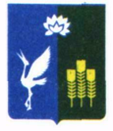 АДМИНИСТРАЦИЯЧКАЛОВСКОГО СЕЛЬСКОГО ПОСЕЛЕНИЯСПАССКОГО МУНИЦИПАЛЬНОГО РАЙОНАПРИМОРСКОГО КРАЯПОСТАНОВЛЕНИЕ27 декабря 2021 года                            с. Чкаловское                                                      № 78Об утверждении сметной документации «Асфальтирование территории (ремонт дворовых проездов) по адресу: Спасский район, с. Чкаловское, ул. Терешкевича, д. 48»			В соответствии с   Федеральным законом от 06 октября 2003 г.  № 131 – ФЗ «Об общих принципах организации местного самоуправления в Российской Федерации», заключением экспертизы сметной документации № 36-1-0669-21 от 27.12.2021г., на основании Устава Чкаловского сельского поселения, администрация Чкаловского сельского поселения Спасского муниципального районаПОСТАНОВЛЯЕТ:Утвердить сметную документацию «Асфальтирование территории (ремонт дворовых проездов) по адресу: Спасский район, с. Чкаловское, ул. Терешкевича, д. 48».Утвердить стоимость выполнения работ по «Асфальтированию территории (ремонту дворовых проездов) по адресу: Спасский район, с. Чкаловское, ул. Терешкевича, д. 48», согласно сметно-локального расчета на сумму 2 020 203,60 рублей (два миллиона двадцать тысяч двести три рубля, 60 копеек) (Приложение).Администрации Чкаловского сельского поселения разместить закупку путем проведения электронного аукциона на официальном сайте Российской Федерации http://zakupki.dov.ru.Контроль за исполнением данного постановления оставляю за собой.ВрИО главы Чкаловского сельского   поселения                                                      Н.Н.Кузенкова        